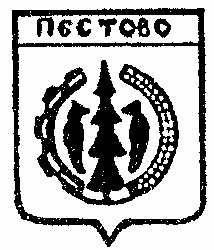 Российская ФедерацияНовгородская областьПестовский  районАДМИНИСТРАЦИЯ УСТЮЦКОГО СЕЛЬСКОГО ПОСЕЛЕНИЯ          ПОСТАНОВЛЕНИЕот 08.07.2020   № 54д. УстюцкоеО внесении изменений в Порядок сообщения лицами, замещающими должности муниципальной службы  в АдминистрацииУстюцкого сельского поселенияо возникновении личной заинтересованностипри исполнении должностных обязанностей, которая приводит или может привестик конфликту интересовВ соответствии с Федеральным  законом от 25 декабря 2008 года № 273-ФЗ «О противодействии коррупции», Федеральным законом от 02 марта 2007 года №  25-ФЗ «О муниципальной службе в Российской Федерации», на основании протеста прокурора Пестовского района от 22.06.2020 №7-5-2020ПОСТАНОВЛЯЮ:	1. Внести изменения в Порядок сообщения лицами, замещающими должности  муниципальной службы  в Администрации Устюцкого  сельского поселения о возникновении личной заинтересованности при исполнении должностных обязанностей,  которая приводит или может привести к конфликту интересов, утвержденный постановлением Администрации Устюцкого сельского поселения от 25.02.2016 № 15, изложив пункт 10 в следующей редакции:	«10. В случае принятия решения, предусмотренного подпунктом 9.2 настоящего Порядка, Глава Устюцкого сельского поселения принимает меры по урегулированию конфликта интересов или по недопущению его возникновения.В случае принятия решения, предусмотренного подпунктом 9.3 настоящего Порядка, Глава Устюцкого  сельского поселения применяет к муниципальному  служащему конкретную меру ответственности.».2.  Опубликовать постановление в муниципальной газете «Информационный вестник Устюцкого сельского поселения» и разместить на официальном сайте Администрации Устюцкого сельского  поселения в информационно-телекоммуникационной сети «Интернет».Глава сельского поселения                                      Д.А.Кудряшова